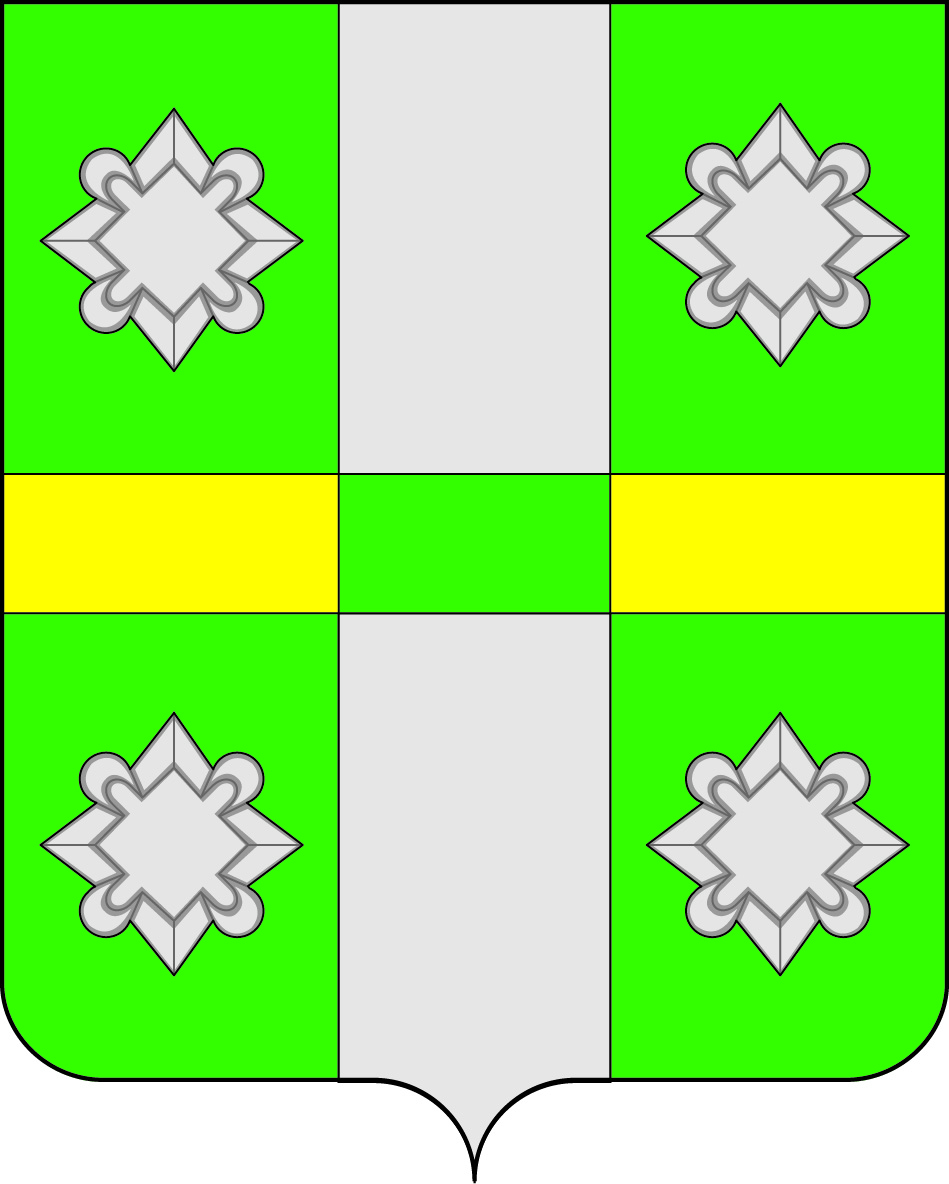 РОССИЙСКАЯ ФЕДЕРАЦИЯИркутская  областьУсольское районное муниципальное образованиеАДМИНИСТРАЦИЯГородского поселенияТайтурского муниципального образования                                                      ПОСТАНОВЛЕНИЕ                 26 декабря 2018г.  		          р.п.Тайтурка                              № 380О внесении изменений в постановление №23 от 10.02.2015 об утверждении административного регламента по предоставлению муниципальной услуги  «Предоставление информации об очередности предоставления жилых помещений на условиях социального найма»         В соответствии с  Федеральным законом от 19.07.2018г №204-ФЗ « О внесении изменений в Федеральный закон» «Об организации предоставления государственных и муниципальных услуг» в части установления дополнительных гарантий граждан при получении государственных и муниципальных услуг», руководствуясь ст.ст.,23,46 Устава Тайтурского муниципального образования, администрация городского поселения Тайтурского муниципального образования,ПОСТАНОВЛЯЕТ:1.Внести изменения в постановление №23 от 10.02.2015г об утверждении административного регламента по предоставлению муниципальной услуги «Предоставление информации об очередности предоставления жилых помещений на условиях социального найма»,  на территории  городского поселения Тайтурского муниципального образования2. главу 10 дополнить пунктом 34 следующего содержания:а) представления документов и информации, отсутствие и (или) недостоверность которых не указывались при первоначальном отказе в приеме документов, необходимых для предоставления государственной или муниципальной услуги, либо в предоставлении государственной или муниципальной услуги, за исключением следующих случаев:б) изменение требований нормативных правовых актов, касающихся предоставления государственной или муниципальной услуги, после первоначальной подачи заявления о предоставлении государственной или муниципальной услуги;в) наличие ошибок в заявлении о предоставлении государственной или муниципальной услуги и документах, поданных заявителем после первоначального отказа в приеме документов, необходимых для предоставления государственной или муниципальной услуги, либо в предоставлении государственной или муниципальной услуги и не включенных в представленный ранее комплект документов;г) истечение срока действия документов или изменение информации после первоначального отказа в приеме документов, необходимых для предоставления государственной или муниципальной услуги, либо в предоставлении государственной или муниципальной услуги;д) выявление документально подтвержденного факта (признаков) ошибочного или противоправного действия (бездействия) должностного лица органа, предоставляющего государственную услугу, или органа, предоставляющего муниципальную услугу, государственного или муниципального служащего, работника многофункционального центра, работника организации, предусмотренной частью 1.1 статьи 16 настоящего Федерального закона, при первоначальном отказе в приеме документов, необходимых для предоставления государственной или муниципальной услуги, либо в предоставлении государственной или муниципальной услуги, о чем в письменном виде за подписью руководителя органа, предоставляющего государственную услугу, или органа, предоставляющего муниципальную услугу, руководителя многофункционального центра при первоначальном отказе в приеме документов, необходимых для предоставления государственной или муниципальной услуги, либо руководителя организации, предусмотренной частью 1.1 статьи 16 настоящего Федерального закона, уведомляется заявитель, а также приносятся извинения за доставленные неудобства.";3. В разделе V главы 28,  ст.107,  пункт В.- слова "документов, не предусмотренных" заменить словами "документов или информации либо осуществления действий, представление или осуществление которых не предусмотрено";- дополнить пунктом З) следующего содержания:требование у заявителя при предоставлении государственной или муниципальной услуги документов или информации, отсутствие и (или) недостоверность которых не указывались при первоначальном отказе в приеме документов, необходимых для предоставления государственной или муниципальной услуги, либо в предоставлении государственной или муниципальной услуги, за исключением случаев, предусмотренных пунктом 4 части 1 статьи 7 настоящего Федерального закона. В указанном случае досудебное (внесудебное) обжалование заявителем решений и действий (бездействия) многофункционального центра, работника многофункционального центра возможно в случае, если на многофункциональный центр, решения и действия (бездействие) которого обжалуются, возложена функция по предоставлению соответствующих государственных или муниципальных услуг в полном объеме в порядке, определенном частью 1.3 статьи 16 настоящего Федерального закона.";4.  Главу 28, раздела V дополнить пунктами 125 и 126 следующего содержания:125. В случае признания жалобы подлежащей удовлетворению в ответе заявителю, указанном в части 8 настоящей статьи, дается информация о действиях, осуществляемых органом, предоставляющим государственную услугу, органом, предоставляющим муниципальную услугу, многофункциональным центром либо организацией, предусмотренной частью 1.1 статьи 16 настоящего Федерального закона, в целях незамедлительного устранения выявленных нарушений при оказании государственной или муниципальной услуги, а также приносятся извинения за доставленные неудобства и указывается информация о дальнейших действиях, которые необходимо совершить заявителю в целях получения государственной или муниципальной услуги.126. В случае признания жалобы не подлежащей удовлетворению в ответе заявителю, указанном в части 8 настоящей статьи, даются аргументированные разъяснения о причинах принятого решения, а также информация о порядке обжалования принятого решения.";5.Ведущему специалисту администрации по кадровым вопросам и делопроизводству Гребневой К.В, опубликовать настоящее Постановление в газете «Новости» и разместить  на официальном сайте администрации городского поселения Тайтурского муниципального образования (taiturka.irkmo.ru) в информационно-телекоммуникационной сети «Интернет» 6.Настоящее постановление вступает в силу после официального   опубликования.Глав городского поселенияТайтурского муниципального образования                           С.В.Буяков         